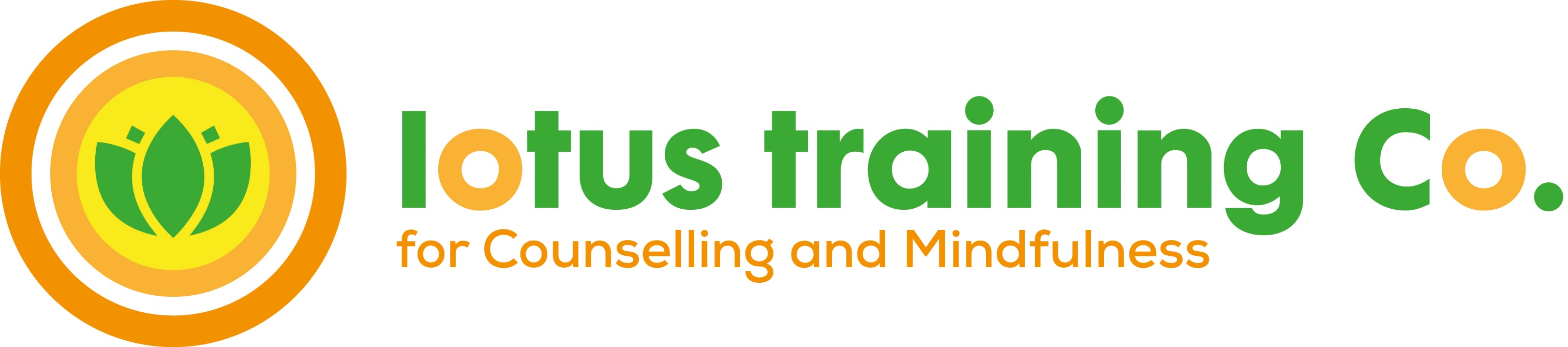 Level 3 Certificate in Counselling StudiesStart Date Tuesday 8th March 2022 5.45-9.00pmSession No: 		Date: 			Topic1			8th Mar		Beginnings2			15th Mar 		Person Centred Theory and Practice.3			22nd Mar		CBT and Mindfulness  4			29th Mar 		Gestalt theory and practice Sat Workshop 	2nd Apr		Exploring Ethics		5			5th Apr 		Use of self in the counselling processEaster Holidays6			26th Apr  		What is counselling supervision7			3rd May		Supervision theories and practice8			10th May   		Researching an agency9			17th May		What is WellbeingSat Workshop	21st May		Difference and Diversity10			24th May  		Preparing for the exam                                  Half Term11 	   		7th June                    Exam Review12                             14th June                  External Assessment 13			21st June      	           Structuring the therapeutic process 14			28th June		Structuring the therapeutic process                                                      15			5th July  		Skills PracticeSat Workshop         9th July		A day of Mindfulness16			12th July		P/C Approach and group dynamics17			19th July		Skills Practice18			26th July 		Case Presentation Summer Break19			13th Sept 		Case Presentation20			20th Sept 		 Case Presentation21			27th Sept 		Theoretical input on CMH diagnosis22			4th Oct 		Creative ways of workingSat Workshop         8th Oct  		Course review, celebrations, where nextAssignmentsEssay assignment: Theory essay due in by 24th May 2021Research projects as relevant. E.g Theory, Agency setting; Wellbeing; CMPH’sCase Study and Group supervisionSelf-review, 19th July 2021Audio recording with verbatim transcripts and tutor obs Reflective journal for each session  